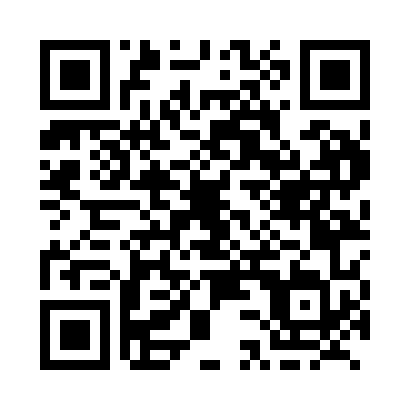 Prayer times for Bonanza, Alberta, CanadaMon 1 Jul 2024 - Wed 31 Jul 2024High Latitude Method: Angle Based RulePrayer Calculation Method: Islamic Society of North AmericaAsar Calculation Method: HanafiPrayer times provided by https://www.salahtimes.comDateDayFajrSunriseDhuhrAsrMaghribIsha1Mon3:415:192:037:5010:4712:252Tue3:425:202:047:5010:4712:253Wed3:425:212:047:5010:4612:254Thu3:435:222:047:5010:4512:255Fri3:435:232:047:4910:4512:246Sat3:445:242:047:4910:4412:247Sun3:455:252:047:4910:4312:248Mon3:455:262:057:4810:4212:239Tue3:465:282:057:4810:4112:2310Wed3:475:292:057:4710:4012:2211Thu3:485:302:057:4710:3912:2212Fri3:485:322:057:4610:3812:2113Sat3:495:332:057:4610:3712:2114Sun3:505:352:057:4510:3512:2015Mon3:515:362:057:4510:3412:2016Tue3:515:382:057:4410:3312:1917Wed3:525:392:067:4310:3112:1818Thu3:535:412:067:4310:3012:1819Fri3:545:422:067:4210:2812:1720Sat3:555:442:067:4110:2712:1621Sun3:565:462:067:4010:2512:1522Mon3:565:472:067:3910:2412:1423Tue3:575:492:067:3810:2212:1424Wed3:585:512:067:3710:2012:1325Thu3:595:532:067:3610:1812:1226Fri4:005:542:067:3510:1712:1127Sat4:015:562:067:3410:1512:1028Sun4:025:582:067:3310:1312:0929Mon4:036:002:067:3210:1112:0830Tue4:036:022:067:3110:0912:0731Wed4:046:032:067:3010:0712:06